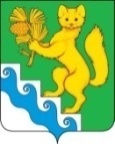 АДМИНИСТРАЦИЯ  БОГУЧАНСКОГО РАЙОНАПОСТАНОВЛЕНИЕ22.12. 2022                            с. Богучаны                                № 1334-пВ соответствии со ст. 179 Бюджетного кодекса Российской Федерации, статьями 7, 43,47   Устава Богучанского района ПОСТАНОВЛЯЮ:1. Внести  изменения в постановление администрации Богучанского района от 08.09.2022г № 885-п «Об утверждении перечня муниципальных программ Богучанского района»2. Приложение к постановлению администрации Богучанского района от 08.09.2022г № 885-п читать в новой редакции согласно приложению к настоящему постановлению. 3. Опубликовать постановление в Официальном вестнике Богучанского района на официальном сайте администрации Богучанского района в информационно-телекоммуникационной сети Интернет - http://boguchansky-raion.ru4. Контроль за исполнением настоящего постановления возложить на заместителя Главы  Богучанского района по экономике и финансам  А.С. Арсеньеву.5. Постановление вступает в силу в день, следующий за днем его официального опубликования, и применяется к правоотношениям, возникающим при составлении и исполнении районного  бюджета  на  2023 год и плановый период 2024-2025 годов.И.о. Главы Богучанского района                                               В.М. Любим О внесении изменений в постановление администрации Богучанского района от 08.09.2022г № 885-п «Об утверждении перечня муниципальных программ Богучанского района»Приложение 
к постановлению администрации Богучанского района
от  "22"     декабря    2022  №    1334 -пПЕРЕЧЕНЬ
МУНИЦИПАЛЬНЫХ ПРОГРАММ БОГУЧАНСКОГО РАЙОНА 